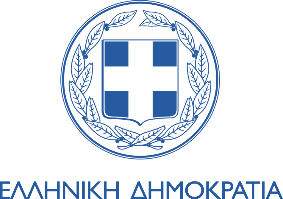 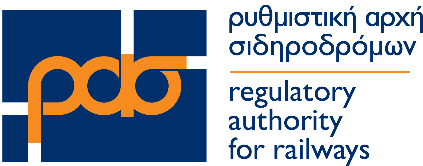 ΥΠΟΔΕΙΓΜΑ ΑΡΧΕΙΟΥ ΥΠΟΒΟΛΗΣ ΘΕΜΑΤΩΝ ΕΞΕΤΑΣΗΣ ΘΕΩΡΗΤΙΚΟΥ ΜΕΡΟΥΣ ΓΙΑ ΤΗΝ ΑΠΟΚΤΗΣΗ ΑΔΕΙΑΣ ΜΗΧΑΝΟΔΗΓΟΥΑ.	ΕΡΩΤΗΣΕΙΣ ΕΛΕΥΘΕΡΗΣ ΑΝΑΠΤΥΞΗΣΟΝΟΜΑΤΕΠΩΝΥΜΟ ΕΚΠΑΙΔΕΥΤΗΠΑΥΛΟΣ ΘΑΝΑΣΙΑΣΚΩΔ. ΜΗΤΡΩΟΥΠΕΜ 180018ΕΙΔΟΣ ΕΚΠΑΙΔΕΥΣΗΣ ΘΕΩΡΗΤΙΚΗΜΑΘΗΜΑ [όπως αναφέρεται στον Οδηγό Σπουδών]Γενικός Κανονισμός Κίνησης (ΓΚΚ)ΕΡΩΤΗΣΗ 1 :ΤΙ ΕΙΝΑΙ ΤΟ ΠΕΔΟΥΜΕΝΟ ΒΑΡΟΣ; ΚΑΙ ΠΟΙΑ Η ΜΟΝΑΔΑ ΜΕΤΡΗΣΗΣ ΤΟΥ;ΑΠΑΝΤΗΣΗ 1 :ΒΑΡΟΣ ΠΕΔΗΣΗΣ ΟΝΟΜΑΖΕΤΑΙ Η ΙΣΧΥΣ ΤΩΝ ΟΡΓΑΝΩΝ ΠΕΔΗΣΗΣ ΕΝΟΣ ΟΧΗΜΑΤΟΣ ΚΑΙ ΜΕΤΡΑΤΑΙ ΣΕ ΤΟΝΟΥΣ. (ΓΚΚ ΑΡΘΡΟ Ε66, ΠΑΡΑΓΡΑΦΟΣ Ε661α)ΕΡΩΤΗΣΗ 2 :ΟΤΑΝ Η ΣΥΡΙΧΤΡΑ ΜΙΑΣ ΚΙΝΗΤΗΡΙΑΣ ΜΟΝΑΔΑΣ ΕΙΝΑΙ ΧΑΛΑΣΜΕΝΗ, ΜΠΟΡΕΙ ΝΑ ΧΡΗΣΙΜΟΠΟΙΗΘΕΙ ΓΙΑ ΕΛΞΗ ΑΜΑΞΟΣΤΟΙΧΙΑΣ;ΑΠΑΝΤΗΣΗ 2 :ΚΑΤ’ΑΡΧΗΝ ΟΧΙ. ΜΕ ΜΟΝΗ ΕΞΑΙΡΕΣΗ ΤΗΝ ΠΕΡΙΠΤΩΣΗ ΝΑ ΤΕΘΕΙ Η ΜΟΝΑΔΑ ΜΕ ΤΗΝ ΧΑΛΑΣΜΕΝΗ ΣΥΡΙΧΤΡΑ ΩΣ ΔΕΥΤΕΡΗ ΣΕ ΔΙΠΛΗ ΕΛΞΗ.(ΓΚΚ ΑΘΡΟ 131, ΠΑΡΑΓΡΑΦΟΣ 1310)ΕΡΩΤΗΣΗ 3 :ΕΑΝ Ο ΠΡΟΒΟΛΕΑΣ Ή Η ΣΥΡΙΧΤΡΑ ΤΕΘΟΥΝ ΕΚΤΟΣ ΛΕΙΤΟΥΡΓΙΑΣ ΚΑΤΑ ΤΗΝ ΠΟΡΕΙΑ ΣΕ ΚΑΙΡΟ ΝΥΧΤΑΣ, ΠΟΙΕΣ ΕΝΕΡΓΕΙΕΣ ΠΡΕΠΕΙ ΝΑ ΚΑΝΕΙ Ο ΜΗΧΑΝΟΔΗΓΟΣ;ΑΠΑΝΤΗΣΗ 3 :Ο ΜΗΧΝΟΔΗΓΟΣ ΚΙΝΕΙΤΑΙ ΜΕΧΡΙ ΤΟΝ ΠΡΩΤΟ ΣΤΑΘΜΟ ΜΕ ΕΞΑΙΡΕΤΙΚΗ ΠΡΟΣΟΧΗ ΚΑΙ ΜΕ ΜΕΓΙΣΤΗ ΤΑΧΥΤΗΤΑ 30 ΧΛΜ/Ω, ΔΕΙΧΝΟΝΤΑΣ ΙΔΙΑΙΤΕΡΩΣ ΑΥΞΗΜΕΝΗ ΠΡΟΣΟΧΗ ΚΑΤΑ ΤΗΝ ΠΡΟΣΕΓΓΙΣΗ ΣΕ ΙΣΟΠΕΔΕΣ ΔΙΑΒΑΣΕΙΣ Ή ΣΥΝΕΡΓΕΙΑ ΓΡΑΜΜΗΣ. ΦΤΑΝΟΝΤΑΣ ΣΤΟΝ ΠΡΩΤΟ ΣΤΑΘΜΟ, ΣΤΑΘΜΕΥΕΙ ΤΗΝ ΑΜΑΞΟΣΤΟΙΧΙΑ ΚΑΙ ΕΦΟΣΟΝ Η ΒΛΑΒΗ ΔΕΝ ΓΙΝΕΤΑΙ ΝΑ ΑΠΟΚΑΤΑΣΤΑΘΕΙ, ΖΗΤΑ ΕΦΕΔΡΙΚΗ ΜΗΧΑΝΗ.(ΓΚΚ ΑΡΘΡΟ 131, ΠΑΡΑΓΡΑΦΟΣ 1311β)ΕΡΩΤΗΣΗ 4 :ΠΟΙΟ ΕΙΝΑΙ ΤΟ ΜΕΓΙΣΤΟ ΕΠΙΤΡΕΠΟΜΕΝΟ ΜΗΚΟΣ ΜΙΑΣ ΕΠΙΒΑΤΙΚΗΣ ΑΜΑΞΟΣΤΟΙΧΙΑΣ;ΑΠΑΝΤΗΣΗ 4 :ΓΙΑ ΕΠΙΒΑΤΙΚΕΣ ΑΜΑΞΟΣΤΟΙΧΙΕΣ ΠΟΥ ΠΕΔΟΥΝΤΑΙ ΜΕ ΑΥΤΟΜΑΤΗ ΣΥΝΕΧΗ ΠΕΔΗ ΩΣ ΜΕΓΙΣΤΟ ΜΗΚΟΣ ΟΡΙΖΟΝΤΑΙ ΤΑ 410 ΜΕΤΡΑ Ή ΜΕΓΙΣΤΟΣ ΑΡΙΘΜΟΣ ΑΞΟΝΩΝ ΟΙ 80 ΑΞΟΝΕΣ. ΣΕ ΠΕΡΙΠΤΩΣΗ ΠΟΥ Η ΣΥΝΘΕΣΗ ΑΠΟΤΕΛΕΙΤΑΙ ΑΠΟΚΛΕΙΣΤΙΚΑ ΑΠΟ ΚΕΝΕΣ ΕΠΙΒΑΤΑΜΑΞΕΣ ΤΟΤΕ Ο ΜΕΓΙΣΤΟΣ ΑΡΙΘΜΟΣ ΑΞΟΝΩΝ ΟΡΙΖΕΤΑΙ ΣΤΟΥΣ 100 ΑΞΟΝΕΣ. (ΓΚΚ ΑΘΡΟ 61, ΠΑΡΑΓΡΑΦΟΣ 578)ΕΡΩΤΗΣΗ 5 :ΠΟΙΟ ΕΙΝΑΙ ΤΟ ΜΕΓΙΣΤΟ ΕΠΙΤΡΕΠΟΜΕΝΟ ΜΗΚΟΣ ΜΙΑΣ ΕΜΠΟΡΙΚΗΣ ΑΜΑΞΟΣΤΟΙΧΙΑΣ;ΑΠΑΝΤΗΣΗ 5 :ΜΕΓΙΣΤΟ ΕΠΙΤΡΕΠΟΜΕΝΟ ΜΗΚΟΣ ΕΜΠΟΡΙΚΗΣ ΑΜΑΞΟΣΤΟΙΧΙΑΣ ΟΡΙΖΟΝΤΑΙ ΤΑ 750 ΜΕΤΡΑ ΚΑΙ ΜΕΓΙΣΤΟ ΜΗΚΟΣ ΣΥΝΘΕΣΗΣ (ΧΩΡΙΣ ΤΙΣ ΚΙΝΗΤΗΡΙΕΣ ΜΟΝΑΔΕΣ) ΟΡΙΖΟΝΤΑΙ ΤΑ 700 ΜΕΤΡΑ. ΣΕ ΕΜΠΟΡΙΚΕΣ ΑΜΑΞΟΣΤΟΙΧΙΕΣ ΠΟΥ ΠΕΔΟΥΝΤΑΙ ΜΕ ΠΕΔΗ ΤΥΠΟΥ R ΤΟ ΜΕΓΙΣΤΟ ΜΗΚΟΣ ΟΡΙΖΕΤΑΙ ΣΤΑ 600 ΜΕΤΡΑ.(ΓΚΚ ΑΘΡΟ 61, ΠΑΡΑΓΡΑΦΟΣ 583)ΕΡΩΤΗΣΗ 6 :ΑΝ Ο ΜΗΧΑΝΟΔΗΓΟΣ ΜΙΑΣ ΑΜΑΞΟΣΤΟΙΧΙΑΣ ΔΙΑΠΙΣΤΩΣΕΙ ΣΤΟΝ ΑΡΧΙΚΟ Ή ΣΕ ΚΑΠΟΙΟ ΕΝΔΙΑΜΕΣΟ ΣΤΑΘΜΟ ΟΤΙ ΤΟ ΔΙΑΤΙΘΕΜΕΝΟ ΠΟΣΟΣΤΟ ΠΕΔΗΣΗΣ ΥΠΟΛΕΙΠΕΤΑΙ ΤΟΥ ΑΝΑΓΡΑΦΟΜΕΝΟΥ ΣΤΟ ΕΓΧΕΙΡΙΔΙΟ ΔΡΟΜΟΛΟΓΙΩΝ, ΤΙ ΕΝΕΡΓΡΕΙΕΣ ΚΑΝΕΙ;ΑΠΑΝΤΗΣΗ 6 :ΣΤΟΝ ΑΡΧΙΚΟ ΣΤΑΘΜΟ, Ο ΜΗΧΑΝΟΔΗΓΟΣ  ΟΦΕΙΛΕΙ ΝΑ ΤΟ ΑΝΑΚΟΙΝΩΣΕΙ ΤΗΛΕΓΡΑΦΙΚΑ ΣΤΟ ΣΤΑΘΜΑΡΧΗ Ή ΤΟΝ ΚΕΝΤΡΙΚΟ ΧΕΙΡΙΣΤΗ ΔΙΝΟΝΤΑΣ ΤΗΝ ΚΑΤΗΓΟΡΙΑ ΠΕΔΗΣΗΣ ΚΑΙ ΤΟ ΕΠΙΤΥΓΧΑΝΟΜΕΝΟ ΠΟΣΟΣΤΟ ΠΕΔΗΣΗΣ.ΕΑΝ Η ΑΝΕΠΑΡΚΕΙΑ ΠΟΣΟΣΤΟΥ ΠΕΔΗΣΗΣ ΠΡΟΚΥΨΕΙ ΚΑΤΑ ΤΗΝ ΠΟΡΕΙΑ, Η ΑΜΑΞΟΣΤΟΙΧΙΑ ΔΥΝΑΤΑΙ ΝΑ ΣΥΝΕΧΙΣΕΙ ΤΗΝ ΠΟΡΕΙΑ ΤΗΣ ΜΕΧΡΙ ΝΑ ΑΦΙΧΘΕΙ ΣΕ ΕΝΑΝ ΣΤΑΘΜΟ ΕΝ ΥΠΗΡΕΣΙΑ. ΜΕ ΜΕΙΩΜΕΝΗ ΚΑΙ ΚΑΤΑΛΛΗΛΑ ΠΡΟΣΑΡΜΟΣΜΕΝΗ ΤΑΧΥΤΗΤΑ ΣΤΟ ΔΙΑΤΙΘΕΜΕΝΟ ΠΟΣΟΣΤΟ ΠΕΔΗΣΗΣ, ΣΥΜΦΩΝΑ ΜΕ ΤΙΣ ΟΔΗΓΙΕΣ ΤΗΣ ΣΙΔΗΡΟΔΡΟΜΙΚΗΣ ΕΠΙΧΕΙΡΗΣΗΣ. ΜΕ ΤΗΝ ΑΦΙΞΗ ΤΗΣ ΑΜΑΞΟΣΤΟΙΧΙΑΣ ΣΤΟΝ ΕΝ ΥΠΗΡΕΣΙΑ ΣΤΑΘΜΟ, Ο ΜΗΧΑΝΟΔΗΓΟΣ ΖΗΤΑΕΙ ΠΕΡΕΤΑΙΡΩ ΟΔΗΓΙΕΣ.(ΓΚΚ ΑΡΘΡΟ 69, ΠΑΡΑΓΡΑΦΟΣ 700)